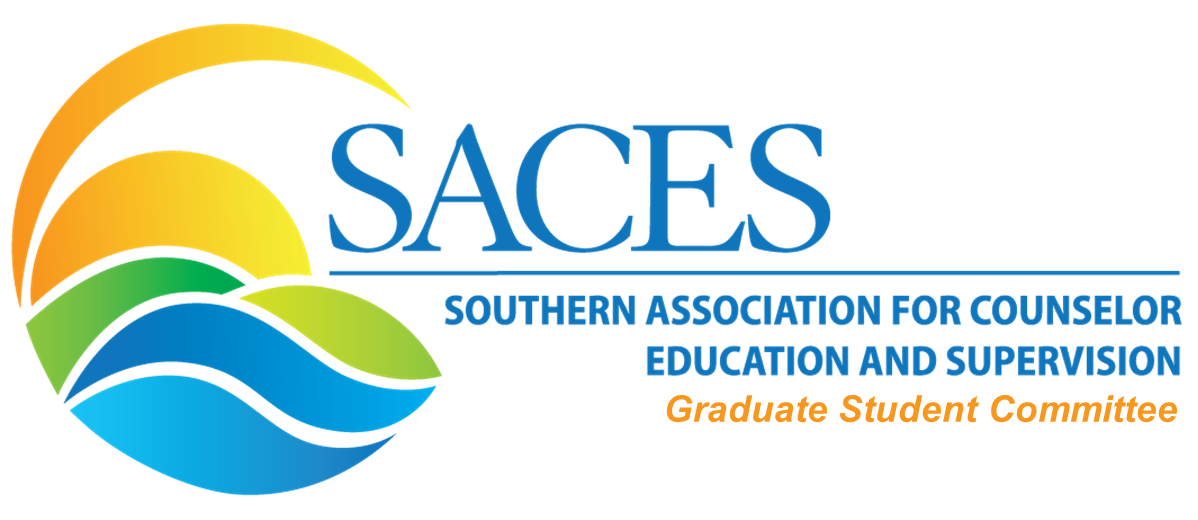 MinutesCommittee members present: Raven Cokley, TJ Schoonover, Ann Gregory, Marcella Rolle, Ron Eastes, Jennifer, Perry, Hannah CoytMeeting Date: September 20, 2019 2-3 PM  (CST)Old BusinessReports/updates from each workgroupBlog WorkgroupWorking on blog for September will focus on interview with ACES GSR, Joey Tapia-FuselierActive people: 4-6 Interviews WorkgroupHave interviews, but must be edited; will set up a meetingNewsletter WorkgroupHaven’t met for a while; follow up with JoeyCollaboration with Interest Networks WorkgroupNeeds?  Supports?Social MediaNo one presentHannah will follow up with all workgroups after ACES conference to assist with integration of goals/objectives of the GS committee.Involvement (Application Process)-Continued work on this areaDiscuss commitment/needslimiting 6 people per work group and the rest being moved to work with the interest network with lower level of commitment. ACES Student Lounge in Seattle (Friday, October 11, 2019 from 10:30 am-12:00 pm)Link to the flyer Call for panelists has gone outReceived several emails of interest/will be following up with them by the beginning of next weekTimelineNext Meeting - October; doodle poll will go outSubmitting application (google form)-November (after ACES)New BusinessSACES EC approved Graduate Student Interest NetworkCall for interested participants will go out after ACES ConferenceCommittee Co-Chair: Hannah M. Coyt Email: grad.rep@saces.orgCommittee Co-Chair: Jose “Joey” Tapia-Fuselier Email: grad.rep@saces.orgLink to the September meeting:  The meeting was unable to be recorded this month.  We will continue recording at next month’s meeting.